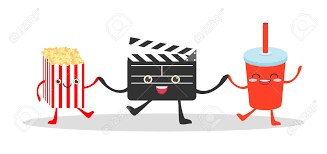 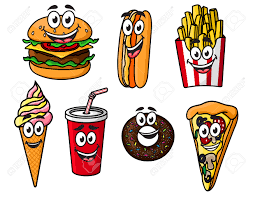 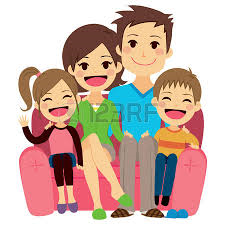 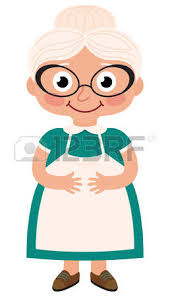 I will not go to the gym the weekend I will not go with my cousin and I will not go to the salonLast weekend - The other weekend on Saturday morning I saw a friend in a square in the afternoon I did nothing and at night I went to the movies with my parents.- On Sunday we went to pick up my brother, after we went to dasayunar in the afternoon we went to a square in the evening we went with my grandmotherHOURSATURDAY9: 00 – 12:00 AMI'm going to have breakfast at my grandmother's   3:00 – 5:00 PMI'm going to eat with my family6:00 – 8:00 PMI will go to the cinema with my parents9:00 – 10:00 PMI will go to have dinnerHOURSUNDAY   10:00 – 11:00 AMI'm going to have breakfast at my house1:30 – 2:30 PMI'm going to mass with my brother3:00 – 4:30 PM I'm going to eat with my family5:00 – 7:00 PM I will go for a walk